4 жителей Красносельцовского сельского поселения заявились в качестве волонтеров для организации Всероссийского онлайн-голосования за объекты благоустройства в рамках проекта «Формирование комфортной городской среды». Для участия в проекте каждый заявившийся прошел обучение на платформе DOBRO.RU и получил сертификат. Благодарим ребят за активную работу, надеемся на плодотворное сотрудничество.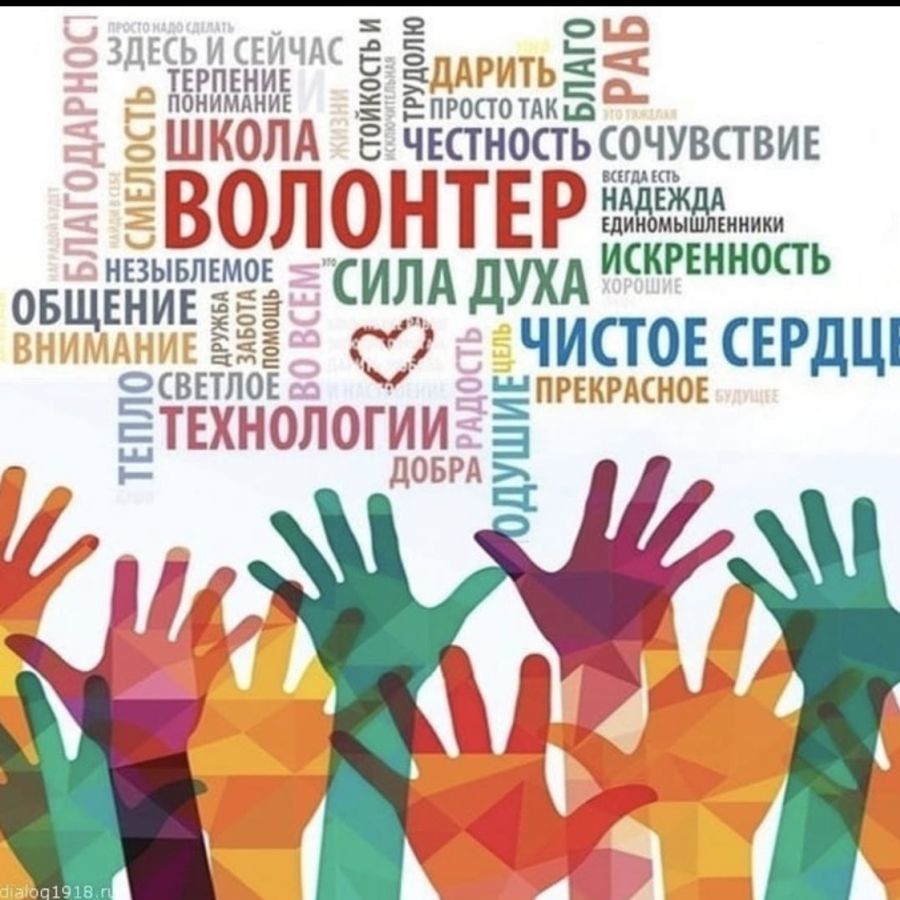 